Številka: 352-10-14/2005Datum: 26. 1. 2016ČLANOM OBČINSKEGA SVETAOBČINE IZOLAZadeva: Odlok o spremembah in dopolnitvah Odloka o tržnem redu – prva obravnavaObrazložitevKer so nekatera določila odloka postala neskladna z veljavno zakonodajo in odlok v taki obliki ne omogoča več ustreznega izvajanja gospodarske javne službe, ga je potrebno uskladiti oziroma spremeniti in dopolniti, ter natančneje določiti način opravljanja gospodarske javne službe.Strokovne službe občinske uprave smo na skupnem sestanku s predstavniki JP Komunala Izola d.o.o., proučile pripombe in predloge, ki so bili podani, se do njih opredelili in jih vnesli v besedilo predloga odloka – določila 1., 4., 5., 6., 7., 8., 10., 11., 14., 15., 16., 17., 18. in 19. člena, so bila podrobneje definirana in usklajena. V odlok sta dodana še 10 a. in 19 a. člen.Cilj odloka:Cilj odloka je ureditev gospodarske javne službe v skladu z veljavno zakonodajo in pripombami JP Komunala Izola d.o.o., ter zagotavljanje nemotenega opravljanja gospodarske javne službe v Občini Izola.Finančne posledice:Sprejem predlaganega odloka ne bo imel neposrednih posledic za občinski proračun.Predlog sklepa: Na podlagi vsega zgoraj navedenega predlagamo članom Občinskega sveta, da obravnavajo in sprejmejo predlog Odloka o spremembah in dopolnitvah Odloka o tržnem redu v prvi obravnavi in ga posredujejo v 60 dnevno obravnavo.Obrazložitev pripravila:Višja svetovalkamag. Irena Prodanv sodelovanju s predstavnikiJP Komunala Izola d.o.o.Vodja UGDIKR                                                                                              Županmag. Tomaž Umek                                                                                     mag. Igor KolencPriloge:predlog sklepa,predlog Odloka o spremembah in dopolnitvah Odloka o tržnem redu,prikaz umestitve sprememb odloka v obstoječem odloku.Obrazložitev prejmejo:člani OS,Urad za gospodarske dejavnosti, investicije in komunalni razvoj, tu,zbirka dokumentarnega gradiva.          Priloga 1Številka: ….	Datum:   Na podlagi 29. člena Zakona o lokalni samoupravi (Uradni list RS, št. 94/07 – uradno prečiščeno besedilo, 76/08, 79/09, 51/10, 40/12 – ZUJF in 14/15 – ZUUJFO), 30. in 101. člena Statuta Občine Izola (Uradne objave Občine Izola, št. 15/99, 17/12 in 6/14) je Občinski svet Občine Izola na svoji _____ redni seji, dne _____, sprejel naslednjiS  K  L  E  P1.	Sprejme se predlog Odloka o spremembah in dopolnitvah Odloka o tržnem redu v prvi obravnavi in se ga posreduje v 60 - dnevno obravnavo članom Občinskega sveta.2.	Občinska uprava naj po zaključku obravnave pripravi predlog odloka za drugo obravnavo, in sicer tako, da pri tem upošteva pripombe, predloge in mnenja, ki bodo prispela v času obravnave.Tako pripravljen predlog odloka se posreduje v obravnavo in sprejem članom Občinskega sveta.  3.Ta sklep velja takoj.    									        Ž u p a nmag. Igor KOLENCPriloga:Odlok o spremembah in dopolnitvah Odloka o tržnem redu.Sklep prejmejo:						1)	člani OS,2)	Župan,3)  v zbirko dokumentarnega gradiva,	4)	arhiv – 2x.	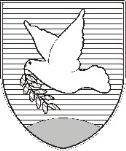 OBČINA IZOLA – COMUNE DI ISOLAžupan – IL SINDACO Sončno nabrežje 8 – Riva del Sole 86310 Izola – IsolaTel: 05 66 00 100, Fax: 05 66 00 110E-mail: posta.oizola@izola.siWeb: http://www.izola.si/OBČINA IZOLA – COMUNE DI ISOLA                                                                     PREDLOGOBČINSKI SVET – CONSIGLIO COMUNALESončno nabrežje 8 – Riva del Sole 86310 Izola – IsolaTel: 05 66 00 100, Fax: 05 66 00 110E-mail: posta.oizola@izola.siWeb: http://www.izola.si/